Alex Owens owned a memorial business that was located at 21 W 22nd St. in Kearney, Ne. Those who needed or wanted monuments for those who had died. There is not much information to be found on the business. According to the Kearney Hub Owens died in 1934. The advertisement below, is from a Hub article from July 7th. 1921. Alex Owen’s advertisement can be found on the Kearney Opera House curtain.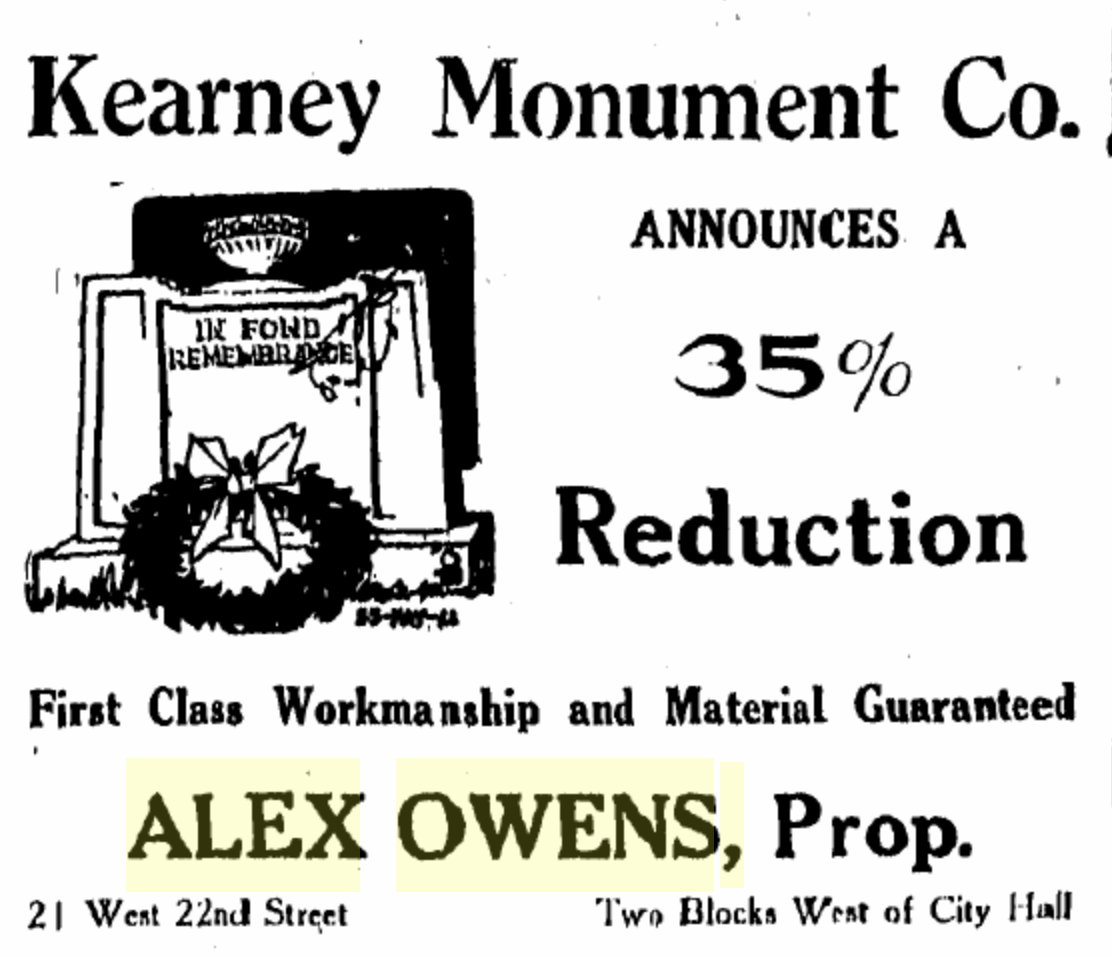 